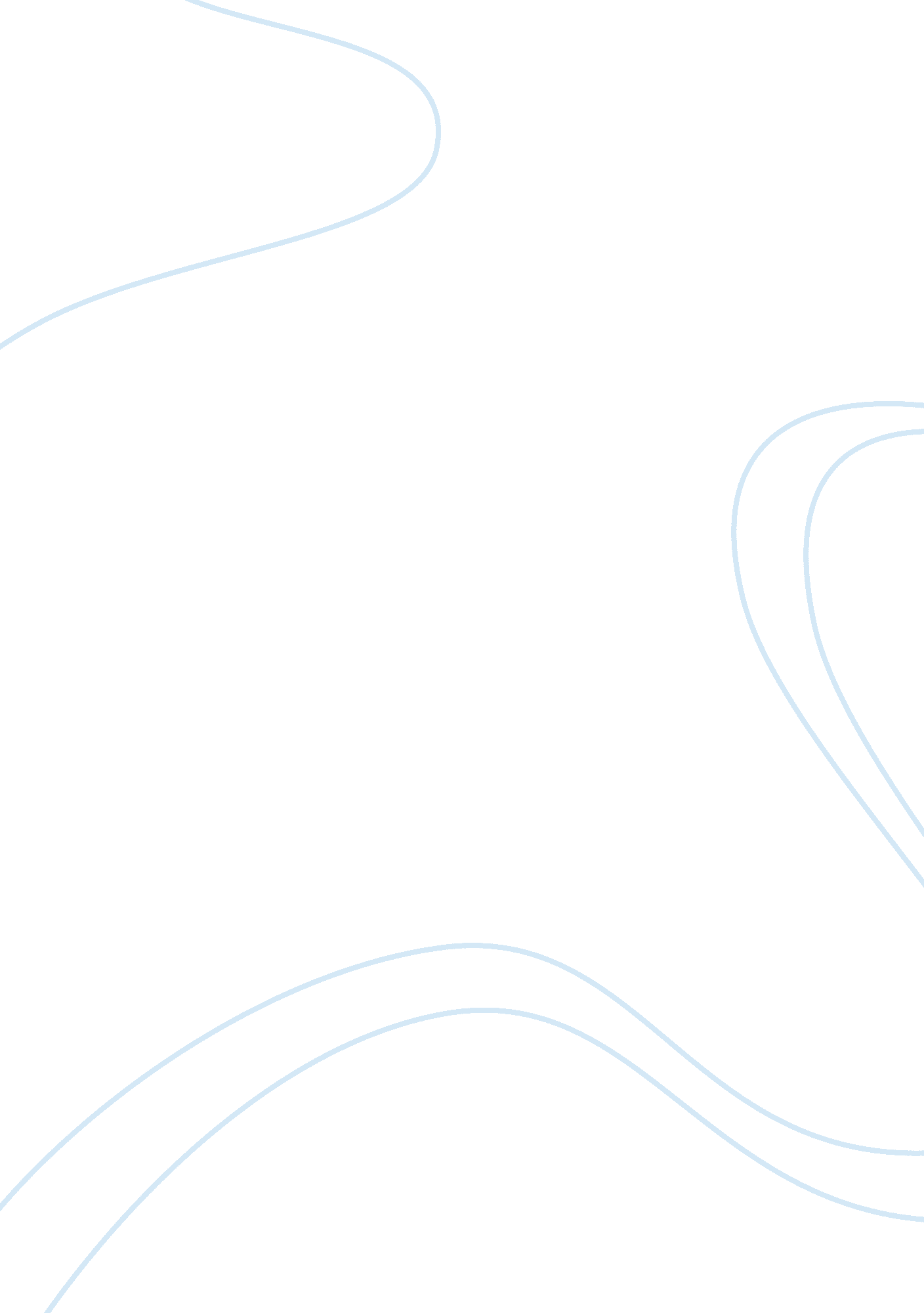 Compare harlow and mary anisworth essay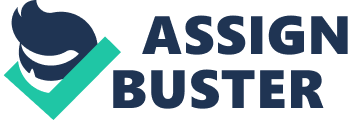 Compare and Contrast the work of Harry Harlow and Mary Ainsworth on understanding attachment ‘ Attachment’ is a permanent secure and positive feeling that bonds one individual to another. one of the strongest signifiers of fond regard is thought to develop between a female parent and kid. Many psychologist. sociologist. doctors and psychoanalysts have sought to research the cardinal nature of fond regard and how it had evolved. Within this essay I shall analyze •The beginnings of attachment •Psychologist who seek to mensurate it The methodological analysis used & amp ; how it has accordingly helped us understand fond regard So how does attachment develop between a female parent and kid? Psychoanalytical theoreticians such as Sigmund Freud & A ; J. B Watson stated that ‘ attachment’ was formed with a primary health professional because they satisfy are basic biological demands. therefore as babes we learn to love our female parent or calling as it is the individual who feeds us. provides heat and alleviates uncomfortableness by altering our diapers or bubbling us ( Custance 2010 ) . John Bowlby ( 1907-1990 ) a British head-shrinker and psychoanalyst labelled this theory as ‘ cupboard love’ . ( Holmes 1993 ) . Bowlby. noteworthy for his pioneering work in the ‘ attachment theory’ did non believe that ‘ cupboard love’ was the footing for fond regard he suggested that “ infants process built-in innate inclinations that lead to the forge of emotionally powerful ties to stimuli i. e. female parents with certain properties“ ( Bowlby 1970 ) . Furthermore that fond regard has formulated through ethology & A ; behavioral inclinations that are present from birth. These thoughts were extremist for the clip ( 1940’s/50’s ) and people were unconvinced. as Bowlby’s claims lacked scientific grounds. In contrast to this. behaviorist would reason that babies do non instantly value their health professional. so they learn to value them for illustration. a female parent chest feeding a babe would habitually be associated with the primary reinforces of nutrient and comfort therefore. representing a conditional stimulation ( Custance 2010 ) . Two psychologists who were straight and indirectly influenced by theoreticians such as Sigmund Freud was Harry Harlow ( 1905-1981 ) and Mary Ainsworth ( 1913-1999 ) . They both sought to look into & amp ; step ‘ attachment’ between a female parent and baby. Harlow utilizing animate beings with in his research and Ainsworth utilizing babies. Harry Harlow was motivated by scientist such as Bowlby ( 1970 ) and Konrad Lorenz ( 1952 ) and their evolutionary theory & A ; ethological research ; Lorenz believed that ‘ attachment’ evolved through unconditioned sensitivities and forming. a acquisition system that occurs after birth and involves developing an fond regard to a specific person or object ( Lorenz & A ; Kickert 1981 ; Hess. 1958 ) . Influenced by their research Harlow set about his ain probes on fond regard. utilizing Rhesus Monkeys. He sought to look into whether babies bond with their female parent because of ‘ cupboard love’ or as Bowlby suggested an “ inbuilt inclination to go affiliated to stimuli that procedure certain properties” ( Bowlby 1979 ) . All Harlow’s experiments involved taking Rhesus monkeys from their female parents at birth. In one of his early experiments he noticed that the babies became increasing distressed when healthful tablets used to line the coops were removed during day-to-day cleansing. Harlow suspected that the infant’s fondness for the tablet was chiefly based upon ‘ contact comfort’ ( Custance 2010 ) he embarked on farther experiments to look into this thought farther. He separated two groups of infant monkeys from their female parents and placed them with surrogate’s female parents. one a Terry fabric female parent who provided no nutrient while the other wire female parent did. in the signifier of an affiliated babe bottle incorporating milk. In the 2nd group the Terry cloth mother provided nutrient whiles the wire female parent did non. Figure ( a ) Wire and cloth mother alternates Harry F. Harlow The Nature of love ( 1958 ) The consequences confirmed Bowlby’s findings that infant – parent bond is based upon unconditioned inclinations as the monkeys showed a clear temperament for the Terry cloth mother regardless which one produced milk ( Figure a ) . therefore the haptic qualities of stimulations outweighed the importance of nutrient. These happening were radical at the clip and went against most child rise uping attitudes and patterns. Nevertheless. Ainsworth ab initio was far from convinced about the cogency of foremost Bowlby’s ethological history of fond regard. secondly how Harlow‘ s findings can be related to worlds. However after carry oning her ain experimental survey of female parent infant fond regard on Ugandan households ( 1953 ) the relevancy of Bowlby’s work became evident. Just like in one of Harlow’s fluctuations experiment Ainsworth found that the Ugandan female parents acted like a ‘ safe base’ to their babes. as did the terry-cloth female parents ( Custance 2010 ) . accordingly the more maternal sensitive the female parents were to their babes signals the more confidant and exploratory the kids became. Somewhat of a paradox to the so common pedagogic advice of restricting or avoiding bodily contact in effort to avoid spooling kids. as advocated by Freud and J. B. Watson and the insisting of the so dominant behavioristic school of psychological science that emotions were negligible. Ainsworth concluded from her observations that qualitatively distinguishable forms of attachment evolve between babies and their female parents in the gap old ages of life. Although a bulk of these forms are marked by comfort and security. some are tense or conflicted. and Ainsworth found grounds proposing that these relationships were related to the degree of reactivity that female parents showed their babies in the earliest months. How could this security of a relationship be measured? Ainsworth set about making an unreal state of affairs. named the ‘ Strange Situation’ . a method which allowed her to mensurate the female parent –infant fond regard in a controlled environment. similar to Harlow’s experiment nevertheless the difference being Ainsworths observations would be based upon worlds and take into history ethical considerations unlike Harlow’s experiments. The unusual state of affairs involved a standardized set of episodes affecting a kid. their female parent and a Stanger in a sequence of separations and reunions. The process took into history. ethical considerations. guaranting the kid was invariably monitored or if the kid became excessively hard-pressed during the separation the experiment was stopped. The ‘ Strange situation’ revealed three different types of fond regard in kids. ( a ) Secure ( Child would be distressed by female parents going and easy soothed by her return ) ( B ) Anxious-resistant ( Child may remain highly close to the female parent during the first few proceedingss and go extremely hard-pressed at her going. merely to seek at the same time comfort and distance from the female parent on her return by such behaviors as weeping and stretch to be held ) ( hundred ) Anxious-avoidant ( kid may non be distressed by female parents going and may avoid or turn away from her on return ) Harmonizing o Anithworth & A ; Bell ( 1970 ) . 70 % of kids were classified as secure. 15 % as dying –resistant and 15 % dying –avoidant. Mary Main a college of Ainswoth subsequently established a forth type of fond regard. which Ainsworth accepted. ( vitamin D ) Disorganised/disoriented ( Child would demo marks of indecision and confusion. frequently exhibit eccentric responses to separation such as stop deading. swaying or hair drawing ) This attachment manner has been associated with parental disregard or maltreatment. Ainsworth believed that the differences in human infant fond regard types were wholly due to the mother’s ‘ sensitive mothering’ ( Mary Ainsworth ( BBC ) sound ( 2010 ) . therefore puting a great importance on the function of the female parent at a clip when woman’s rights were the dramatically altering in society. She was criticised for this as was Bowlby for a similar hypothesis. maternal want. which stated any separation of a hebdomad or more between a kid under the age of 5 and its primary attachment figure. normally the female parent. would hold a long term damaging consequence ( Bowlby 1944 ) . Altmann ( 1980 ) slightly contradicted these thoughts. particularly Ainsworth attachment classs. he put frontward grounds that no attachment class is necessary better or worse than other. instead they are flexible and adaptative responses to different set of societal fortunes. However he carried out his experimental research on wild baboons. and whilst baboons have a similarities to human behavior. it does non needfully intend his findings can be applied to worlds. Similarly Harlow may hold chosen Rhesus monkeys because of their evolutionally propinquity to worlds and close exhibitions to human behavior ( Rhesus and worlds portion 94 % of DNA. Custance 2010 ) . However this was non his primary ground for working with animate beings. His experiments would unsteadily ne’er have been permitted to be carried out on human’s participants. particularly those carried out later in his calling. such as his monkey maternal want and maltreatment experiments. One in peculiar that caused much contention. ‘ The Iron maiden’ ( Blum. 1994 ) . which sought to research. if an baby would stay attach to an opprobrious health professional. this was branded “ ethically thoughtless” by Midgley ( 1984 ) “ exploitative. painful and undue research” by Singer ( 1975 ) . these experiments would doubtless be considered unethical today. nevertheless they have indisputably provided a great penetration into the behavior of abused kids and helped better the method of supplying attention to commit kids. Furthermore the nature of Harlow’s descriptions highlighted the consciousness of the intervention of research lab animate beings and therefore paradoxically contributed slightly to today’s moralss ordinances. In add-on. Ainsworth received moreover unfavorable judgment for puting a culturally specific value system on the informations. something which Grossman ( 1981 ) noted. he stated a high incidence in avoidant behavior was recorded in the survey of German kids. nevertheless it was non taken into history that they are encouraged from an early age to be independent. Similarly the Nipponese survey did non see that Nipponese kids would barely of all time be left entirely in a room by their female parent Takahashi ( 1986 ) . Therefore this brings into inquiry the ecological validly of Ainsworth’s unusual state of affairs and whether it can be applied across civilizations. Despite this Ainsworth research on fond regard has played in of import function in our apprehension of kid development and her unusual state of affairs has become one of the most widely used processs in kid development history. it besides has more late been used to look into fond regard of different species. Our Understanding of Attachment Prior to Harlow’s & A ; Ainsworth research female parents practiced a doctrine of emotional withdrawal from their kids. they were encouraged non to pamper or botch them. an unemotional upbringing was thought to toughen kids up and fix them for the cogency of big life. These attitudes and pattern have much changed chiefly due Harlow & A ; Ainsworth research and part to the publication of the ‘ attachment theory’ . Such research has highlighted that the loving attention of an grownup ( health professional ) is so of import for an infant’s endurance & A ; development. therefore it is non surprising that the inclination to organize fond regard has evolved. In decision. a scope of grounds from birds. monkeys and worlds indicates that fond regard is non based upon ‘ cupboard love’ . alternatively worlds and other animate beings procedure built-in inclinations to organize fond regard with stimulations that process certain characteristics. However. human fond regard is non ridgley fixed in the early babyhood although it may run harmonizing to certain built-in parametric quantities. its complex and flexible system that still allows beings to accommodate to altering fortunes. 